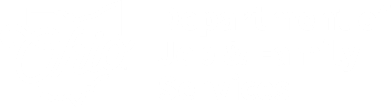 Deployment Communication Traverse Northwoods UniversityBackground Northwoods University is being released as an enhancement to the Traverse application. The videos within the Training Video Collections section of the Traverse Resource Center are moving to Northwoods University.Contents of DeploymentTraverse users will receive a notification in the Traverse Resource Center linking them to the new Northwoods University section of the Traverse Resource Center. Northwoods University replaces the existing Training Video Collections section.  Within Northwoods University, users will see suggested courses based on their feature accesses. Clicking the link to launch one of the suggested courses will take users to the Northwoods University homepage where they’ll see a video and instructions for creating a Northwoods University account. Once the user creates an account and logs in, they can access any of the suggested courses from the Traverse Resource Center or can go to the course catalog to choose from all course offerings. Deployment Details Deployment occurred on November 8, 2023. Deployment Resources Videos within the Training Video Collections section of the Traverse Resource Center are moving to Northwoods University. Please join Northwoods on November 29, 2023, from 11:30 a.m. to 12:00 p.m. for a live training session where they will walk through the new functionality and how to incorporate it into your day-to-day work. Join the meeting on the 29th by clicking here:   https://teams.microsoft.com/l/meetup-join/19%3ameeting_OGYxMjI5NjUtZGMwZi00MThkLTgxNjgtZTM3MWUzN2IwODE0%40thread.v2/0?context=%7B%22Tid%22%3A%2250f8fcc4-94d8-4f07-84eb-36ed57c7c8a2%22%2C%22Oid%22%3A%221446516b-3e14-44d4-994c-68307b6b29a3%22%2C%22IsBroadcastMeeting%22%3Atrue%2C%22role%22%3A%22a%22%7D&btype=a&role=aIf you have questions pertaining to this Deployment Communication, please contact the Automated Systems Help Desk at SACWIS_HELP_DESK@jfs.ohio.gov or by calling 1-800-686-1580, option 3, option 5, Monday through Friday, 8:00am to 4:30pm, excluding Holidays.